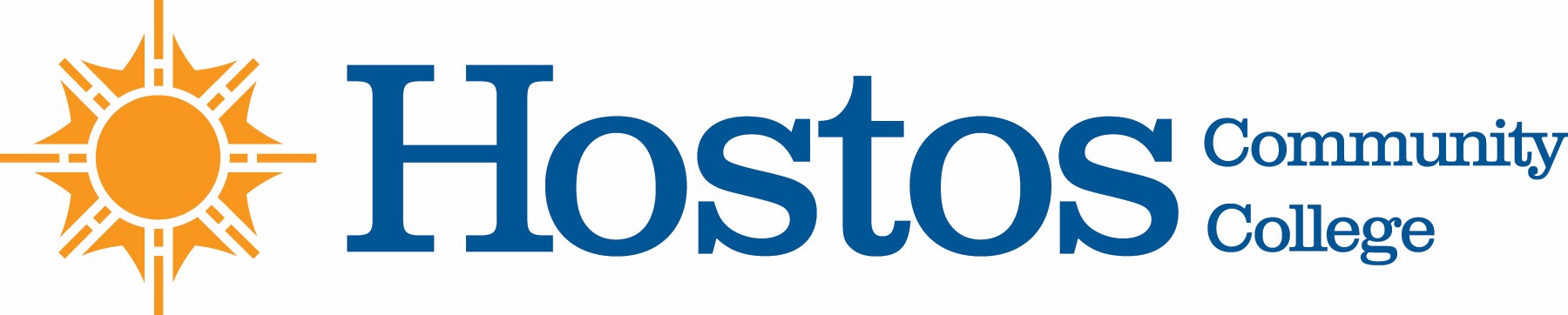 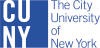 COLLEGE-WIDE CURRICULUM COMMITTEEAGENDATUESDAY, NOVEMBER 16, 2021Acceptance of AgendaMinutes of Tuesday, November 2, 2021	Curriculum Items:No voting itemsInformational Item:Allied HealthExperiential Learning Opportunity Clinical Practicum Coursesadd the CUNY designation of ELO and attribute Clinical/ PracticumOther BusinessSpring 2022 CWCC Calendar dates